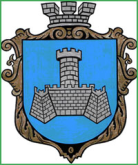 УКРАЇНАХМІЛЬНИЦЬКА МІСЬКА РАДАВІННИЦЬКОЇ ОБЛАСТІ                       виконавчий комітетРІШЕННЯ   від  ___________2018 р.                                                       №_________Про встановлення режимуроботи об’єкту підприємництвау сфері торгівлі ФОП Кузьмич О.Л.	Розглянувши заяву ФОП Кузьмич О.Л. від 22.03.2018р. щодо встановлення режиму роботи для побутового магазину, керуючись рішенням виконавчого комітету Хмільницької міської ради від 30.08.2011р. № 601 «Про затвердження Положення про порядок встановлення режиму роботи об’єктів торгівлі та сфери послуг на території м. Хмільника», ст.30, 59 Закону України “Про місцеве самоврядування в Україні”, виконавчий комітет міської ради В И Р І Ш И В :Встановити, за погодженням з власником (ФОП Кузьмич Оксаною Леонтіївною, м. Хмільник, вул. Бондарчука, буд. 16,), режим роботи для побутового магазину, який знаходиться по вул. О.Кошового, 3  /додається/.Вказати ФОП Кузьмич О.Л. про необхідність дотримуватись:- встановленого режиму роботи;- Правил роздрібної торгівлі непродовольчими товарами, затверджених наказом Міністерства економіки України від 19.04.2007р. №104;- Правил благоустрою території міста Хмільника, затверджених рішенням 45 сесії Хмільницької міської ради 5 скликання від 26.02.2009р. №491.Контроль за виконанням цього рішення покласти на заступника міського голови з питань діяльності виконавчих органів, згідно розподілу обов’язків.                         Міський голова                                                          С.Б. РедчикДодаток до рішення виконкому міської ради № ___ від _______2018 р.Режим роботиоб’єкта підприємництва у сфері торгівлі, розташованого на території м. ХмільникаКеруючий справами виконавчогокомітету міської ради							С.П. МаташНазва підприємстваАдреса розташуванняПрізвище, ім’я тапо-батькові керівникаРежимРоботиПобутовий магазинвул. О.Кошового, 3ФОП Кузьмич О.Л.                   09.00-18.00Без перервиВихідний - Неділя